Základní škola Ostrava – PetřkoviceVýroční zpráva o činnosti školy 2021/2022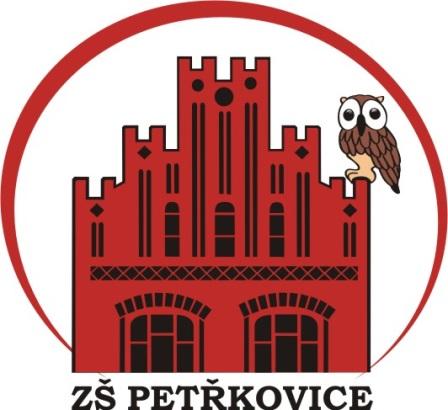 V Ostravě – Petřkovicích 30. 6. 2022Mgr. Monika KonečnáObsahA. Základní údaje o škole 1. Údaje o škole2. Členění a charakteristika jednotlivých částí organizace3.  Materiálně technické podmínky školy B. Přehled oborů vzdělávání C. Personální zabezpečení činnosti školy1. Další údaje o pedagogických pracovnících2. Další údaje o nepedagogických pracovnícíchD. Další vzdělávání pedagogických zaměstnanců (DVPP) a ostatních zaměstnanců školyE. Údaje o zápisu k povinné školní docházce a následné přijetí do školyF. Údaje o výsledcích vzdělávání a výchovy žáků1. Celkový prospěch žáků ve školním roce 2021/20222. Výsledky přijímacích řízení na střední školy ve školním roce 2021/20223. Hodnocení výsledků výchovného působení4. Péče o žáky se speciálně vzdělávacími potřebami5. Prevence sociálně patologických jevůG. Výsledky inspekcí provedených ČŠIH. Aktivita a prezentace školy1. Účast žáků v soutěžích2. Celoškolní akce a projekty pro žáky školy, rodiče a veřejnost  CH. Základní údaje o hospodaření školyI. Údaje o zapojení školy do rozvojových a mezinárodních programů a do dalšího vzdělávání v rámci celoživotního učeníJ. Údaje o předložených a školou realizovaných projektech financovaných z cizích zdrojůK. Údaje o spolupráci s odborovými organizacemi, org. zaměstnavatelů a dalšími partnery při plnění úkolů ve vzděláváníL. Závěr Základní údaje o školeÚdaje o školeČlenění a charakteristika jednotlivých částí organizaceOrganizaci tvoří:1. a 2. stupeň Základní školy Ostrava – Petřkovice, Hlučínská 136Školní družina umístěna v budově č. 3Školní jídelna umístěna v budově č. 136Základní údaje o organizaci a jejích součástech za školní rok 2021/2022Poznámka: Stavy uvedeny podle zahajovacích statistických výkazů k 30. 9. 2021 (ŠJ k 30. 10. 2021), včetně žáků v individuálním vzdělávání a žáků vzdělávaných v cizině.1. a 2. stupeň Základní školy Ostrava – PetřkoviceZákladní škola v Ostravě Petřkovicích je úplná, s osmnácti třídami a devíti postupnými ročníky. Ve školním roce 2021/2022 ji navštěvovalo 389 žáků, 5 žáků bylo vzděláváno v zahraničí. Základní vzdělávání zde získávají nejen žáci z Petřkovic, ale také z Koblova, Antošovic, Ludgeřovic a v druhé polovině školního roku přibyly rovněž 2 žákyně z Ukrajiny.  Skladba žáků je tedy dána jejich bydlištěm, je různorodá a specifická. Naše škola je otevřená všem a my se snažíme, aby se tady cítili dobře. Škola je rozdělena do tří budov, což umožňuje organizaci výuky v klidném skoro domácím prostředí malé školy. V samostatné budově č. 2 jsou 2 učebny, v budově č. 3 je 6 učeben a 1 PC učebna. Pátý až devátý ročník je v budově č. 136 na náměstí.Průměrný počet žáků je na 2. stupni nižší než na 1. stupni. Je to dáno úspěšností našich žáků při přijímacím řízení na víceletá gymnázia. Na druhém stupni pak občas zůstávají oslabené ročníky, a to nejen co do počtu, ale i do kvality. Individuálním přístupem všech pedagogických pracovníků se snažíme pozvednout školu na takovou úroveň, aby žáci pokračovali ve studiu na naší škole a nehledali jinou alternativu. Dlouhodobým záměrem je vytvářet tak širokou nabídku výuky, aby zájmovou profilaci mohli najít jak žáci se slabším prospěchem, tak i žáci s prospěchem výborným.Školní družinaŠkolní družina zajišťuje odbornou výchovnou činnost pro žáky 1. stupně po vyučování a to dle školního vzdělávacího programu pro školní družinu. Ve školním roce 2021/2022 školní družinu navštěvovalo 114 žáků 1. až 3. ročníku. Žáci byli rozděleni do 4 oddělení. Vychovatelskou činnost zajišťovaly 4 kvalifikované vychovatelky. Pro žáky měly připraveny činnosti odpočinkové, zájmové, rekreační i relaxační. Školní družina provozuje svou činnost v budově č. 3. Ke svým činnostem využívá prostory kmenových tříd, počítačovou učebnu, relaxační místnost, keramickou dílnu i tělocvičnu a školní zahradu. V loňském školním roce zažili žáci v rámci družiny „Indiánský rok“, vyráběli indiánské symboly, šperky a totemy, prožili Šamanský týden, Setkání kmenů, Indiánský karneval a týden se zabývali svým zdravím. Školní jídelnaŠkolní jídelna zajišťuje v hlavní činnosti stravování žáků naší školy a zaměstnanců školy. V doplňkové činnosti vyvařuje obědy i cizím strávníkům.V letošním školním roce se zde stravovalo 280 žáků a 55 dospělých. Provoz jídelny zajišťovalo 5 osob. Pracovnice školní jídelny se aktivně podílí na akcích pořádaných školou, pravidelně svými výrobky obohacují akce pro rodiče a žáky. I v letošním roce tak pokračovalo zařazování netradičních jídel z netradičních surovin do jídelníčku a co nejčastější zařazování ovoce a zeleniny. Zpět do provozu byl zaveden samoobslužný salátový bar, který strávníci nadšeně využívají. Nabízená jídla tak stále lahodila nejen chuti ale i zraku. 
3. Materiálně - technické podmínky školyŠkola využívá čtyři budovy. V budově č. 136 je umístěno 10 učeben, školní kuchyňka, počítačová učebna vybavená 25 PC, audiovizuální učebna s učitelskou a žákovskou knihovnou, odborná učebna pro výtvarnou výchovu, keramická dílna, ředitelství školy a školní jídelna, v budově č. 2 jsou umístěny 2 kmenové třídy a keramická dílna a v budově č. 3 funguje 6 učeben, audiovizuální učebna vybavená 14 PC a relaxační místnost. Nově získané prostory po vystěhování dětské lékařky, byly rekonstruovány. Bylo upraveno vnitřní uspořádání místností, zbourány některé příčky a postaveny zdi nové. Nové jsou stropy, osvětlení i podlahy, včetně dveří a upraveny byly i prostory sociálního zařízení. Učebna bude postupně dovybavena nábytkem, interaktivní tabulí a odpočinkovou zónou. Využívána bude dopoledne na dělení jazyků a odpoledne družinou.  Škola využívá pro výuku školní pozemek, zrekonstruované hřiště před budovou č. 3 a tělocvičnu, která je součástí budovy č. 136 a stojí v blízkosti multifunkčního hřiště za budovou č. 136. Tělocvična byla za přítomnosti primátora města Ostravy Ing. Tomáše Macury a starosty obce Iva Mikulici slavnostně otevřena v září 2017 a od té doby je plnohodnotně využívána, součástí stavby byla rovněž rekonstrukce šaten 2. stupně a výtvarného ateliéru. Ve všech kmenových třídách 1. stupně je nábytek, který plně vyhovuje požadovaným normám, součástí jsou lavice i židle pro žáky, všechny třídy včetně zázemí pro správního zaměstnance a také sborovna jsou vybaveny novými nábytkovými sestavami na míru a hliníkovými nástěnkami. Osvědčila se pořízená uzamykatelná, větratelná skříň z kovu pro zakoupené iPady a notebooky. V prostorách kotelny dříve zakoupené regály slouží jako kulturnější uložiště věcí pro školní družinu a také pro pěstitelské práce na revitalizované ploše šk. zahrady. Kompletně rekonstruována byla žákovská kuchyňka v budově č. 136. Nové jsou stropy, obložení zdí, elektroinstalace, podlahy. Pořízeny byly nábytkové sestavy na míru, kuchyňské vybavení a drobné spotřebiče. V rámci projektu města Ostravy jsme získali finance na zakoupení spotřebičů. Nechybí tedy myčka, 2 indukční a 1 plynová deska a 3 trouby. V 11 učebnách jsou interaktivní tabule a v dalších 7 učebnách mohou vyučující využívat dataprojektor, což výraznou měrou obohacuje a zatraktivňuje výuku. Nově přibyl velkoformátový dotykový displej v  učebně s knihovnou v budově č. 136.  Vyučující mají k dispozici PC ve svých kabinetech. Všechny počítače jsou zapojeny do sítě a připojeny k internetu. Kromě počítačů mohou využívat také vizualizér, tiskárny (z toho 2 barevné), 2 digitální fotoaparáty, kameru, audiotechniku a notebooky. Ze šablon jsme již dříve zakoupili 30 iPadu, které letos využívali především učitelé 2. stupně na obohacení výuky. Za pomocí  iPadů posilují žáci své čtenářské dovednosti, využívají ve výuce QR kódy, používají je na ověření znalostí apod. Letos bylo zakoupeno další IT vybavení – ke stávajícím zařízením přibyly další, tak aby mohli učitelé využívat tuto techniku co nejefektivněji.  Z prostředků školy na ONIV byly zakoupeny převážně učebnice, další učební pomůcky a sportovní vybavení. Hrazeny byly semináře a kurzy v rámci dalšího vzdělávání pedagogických pracovníků, propláceny cestovní náhrady. Žákům se speciálními vzdělávacími potřebami a žákům v 1. ročníku byly zakoupeny školní potřeby v souladu s platnými předpisy.V oblasti provozu probíhala plánovaná údržba na zajištění chodu školy, plnění hygienických norem a zajištění bezpečnosti žáků a zaměstnanců školy. V budově č. 136 započala revitalizace auly. Postupně budou vyměněna svítidla, instalován akustický strop, připravena elektroinstalace pro velkoformátový dotykový displej, ozvučení a klimatizaci. Položena bude nová podlahová krytina a vyměněno bude rovněž zastínění oken. Opravena byla prasklina ve stěně mezi učebnou a přírodovědným kabinetem a stěna byla následně vymalována. Rovněž ve školním roce 2021/2022 pokračovalo vybavování školy moderními učebními pomůckami. Ve škole je zavedena matrika školy v elektronické podobě (Bakaláři). Škola používá elektronický stravovací systém, ve kterém je možné využívat internetového připojení k přihlašování a odhlašování obědů.B. Přehled oborů vzděláváníVe škole je vyučován obor vzdělávání:79-01-C/001 Základní škola s délkou vzdělávání 9 let a denní formou vzděláváníCílem školy je předávat žákům znalosti a dovednosti ve fungující přátelské a tvořivé atmosféře, plné respektu, spolupráce a tolerance a rozvíjet tak i jejich osobnost.  Ke splnění cílů má škola zpracován ŠVP „ Škola za vodou“, který vychází z Rámcového vzdělávacího programu a Standard pro základní vzdělávání. Hodinové dotace pro jednotlivé ročníky jsou stanoveny v učebních plánech. Nabídka a týdenní hodinová dotace volitelných předmětů má za cíl žákům pomoci tříbit jejich zájmy a pomoci jim tak při výběru střední školy. Výuka volitelných předmětů je zařazena od 6. ročníku.  Práce s žáky ve školní družině probíhala podle ŠVP pro školní družinu. Pedagogové používají vyučovací metody a formy, které kladou důraz na rozvíjení kompetencí. Zařazují různé formy týmové spolupráce žáků, aktivní vyučovací metody, které dávají prostor pro samostatnou a tvořivou práci žáků. Používají metody, které rozvíjejí schopnost porozumění textu, komunikaci apod. Vzdělávací dokumenty, podle kterých výuka probíhala, jsou veřejně přístupné ve škole.Učební plán, týdenní hodinové dotaceC. Personální zabezpečení činnosti školyVe škole pracovalo k 30. 6. 2022, bez žen na mateřské a rodičovské dovolené, fyzicky celkem 44 zaměstnanců.  Ve vedoucích funkcích pracovali čtyři zaměstnanci:ředitelka školyzástupkyně školyvedoucí školní jídelnyvedoucí školní družinyVe škole působil výchovný poradce, metodik prevence a metodik informačních a komunikačních technologií.1. Další údaje o pedagogických pracovnících ve školním roce 2021/2022Věková skladba pedagogických pracovníkůZajištění výuky z hlediska odborné pedagogické způsobilosti učitelů2. Další údaje o nepedagogických pracovnících ve školním roce 2021/2022D. Další vzdělávání pedagogických zaměstnanců (DVPP) a ostatních zaměstnanců školyE. Údaje o zápisu k povinné školní docházce a následné přijetí do školyZápis do 1. ročníku pro školní rok 2022/2023 proběhl v termínu stanoveném zákonem. Rodiče své dítě registrovali elektronicky prostřednictvím systému Bakaláři a podepsanou žádost o přijetí do prvního ročníku mohli do školy doručit buď datovou zprávou, poštou, emailem,  osobně do schránky či osobně v den motivační části zápisu. Ve dnech 5. a 6. 4. pak proběhla motivační část zápisu konaná v budově I. stupně („žlutá škola“), kdy se mohli děti i rodiče při plnění řady aktivit spojených se školní zralostí seznámit s prostředím a kolektivem pedagogů a lépe se tak aklimatizovat na školní docházku. U 9 dětí žádali zákonní zástupci odklad povinné školní docházky z důvodu školní nezralosti a to na základě doporučení pedagogicko - psychologické poradny a dětského lékaře.U 1 dítěte vzali rodiče svou žádost o přijetí do 1. ročníku zpět, u dalšího se omluvili z účasti na zápisu a 1 dítě nakonec z důvodu stěhování nastoupí do jiné základní školy. 5 dětí bylo z kapacitních důvodů nepřijato.F. Údaje o výsledcích vzdělávání a výchovy žáků, naplňování cílů ŠVPŠVP je průběžně vyhodnocován a podle potřeby aktualizován, rozsáhlejší úpravy jsou připravovány na další školní rok v souvislosti s revizí RVP. Aktuálně byly zahájeny  práce s ŠVP zaměřené na zajištění potřebného prostoru pro výuku informatiky a digitálních technologií. Cíle stanovené RVP byly naplněny. O výsledcích vypovídají tabulky o prospěchu žáků, srovnávací testy a další testování. Výstupem mohou být i výsledky přijímacího řízení na střední školy. Celkem 298 žáků prospělo s vyznamenáním, 91 prospělo, jen 1 žák neprospěl. 1. Celkový prospěch žáků ve školním roce 2021/20222. Výsledky přijímacích řízení na střední školy ve školním roce 2021/20223. Hodnocení výsledků výchovného působeníVýchovné poradenství má ve škole na starosti výchovná poradkyně. Její práce probíhala dle plánu práce VP. Podle potřeby byly případné problémy konzultovány se členy školního poradenského týmu – školním metodikem prevence, ředitelkou školy a třídními učiteli 9. ročníku (volba povolání). Prioritou školního roku 2021/2022 bylo soustředit se zejména na motivování nemotivovaných žáků. Zaměřili jsme se na třídnické hodiny, na komunikaci se žáky, rodiči i pedagogy, na posilování vzájemných vztahů a tolerantní chování mezi žáky. Zvýšenou pozornost jsme věnovali žákům, kteří mají potíže se zapojováním se do výuky. U dvou žáků jsme museli díky jejich psychickému stavu nastavit pravidla komunikace, způsoby zkoušení a účasti ve výuce. Horší prospěch některých žáků byl opětovně řešen se zákonnými zástupci i s třídními učiteli. Ve spolupráci s vyučujícími jsme řešili podporu žáků z jejich strany. Zaměřili jsme se rovněž na postoj žáků k nabízené podpoře. Proběhla jednání se zákonnými zástupci, kde s nimi byly probrány metody a postupy, které by přispěly ke zlepšení prospěchu jejich dítěte. Spolupráce s třídními učiteli probíhala na velmi dobré úrovni. Během celého roku byly řešeny drobné přestupky, ale i závažnější problémy. Vše bylo řešeno ihned, zákonní zástupci byli bezodkladně informováni a byla použita odpovídající kázeňská opatření. Důvodem byla např. záměrná neúčast ve škole, neplnění školních povinností, nekázeň, potyčky mezi žáky, užívání nikotinových sáčků na půdě školy apod. V letošním školním roce jsme řešili i několik neomluvených hodin. Výchovná poradkyně se zúčastnila několika školení či informačních akcí. Dále pokračovala úzká spolupráce s oddělením prevence Policie ČR a s OSPOD.Výchova k volbě povolání byla řešena v rámci předmětů Výchova k občanství a Technika administrativy v 9. ročníku. Žáci se v září zúčastnili besedy k volbě povolání na IPS Úřadu práce v Ostravě. Propagace středních škol probíhala prostřednictvím dnů otevřených dveří. Pochvaly a oceněníVýchovná opatřeníSnížený stupeň z chování na konci školního rokuPřehled o zameškaných hodinách4. Péče o žáky se speciálně vzdělávacími potřebami, podpůrnými opatřenímiVe šk. roce 2021/2022  bylo evidováno celkem 49 žáků se speciálně vzdělávacími potřebami, a to 29 žáků na 1. stupni a 20 žáků na 2. stupni. Integrace proběhla na základě doporučení PPP nebo SPC a to nejčastěji z důvodů poruch učení a chování, vad řeči. Žádné dítě nebylo zařazeno mezi žáky sociálně znevýhodněné. Dle vyhlášky bylo 12 žáků zařazeno do 1. stupně PO, 27 žáků do 2. stupně PO a 10 žáků do 3. stupně PO. Část vyšetření byla kontrolních, část na podnět pedagoga či žádost zákonného zástupce. V průběhu školního roku byla vedena spisová dokumentace o žácích se speciálními vzdělávacími potřebami, která se průběžně aktualizovala na základě rediagnostiky nebo nového psychologického a speciálně-pedagogického vyšetření.Žáci byli vzděláváni s využitím vyrovnávacích opatření (speciálně pedagogické metody, postupy, formy, individuální podpora v rámci výuky) nebo formou individuální integrace s využitím podpůrných opatření při vzdělávání (speciální metody, postupy, formy a prostředky vzdělávání, kompenzační a rehabilitační pomůcky, speciální učebnice, didaktické materiály). Důvodem integrace byly poruchy učení, chování nebo vady řeči.Výuka, předměty spec. ped. péče či pedagogická intervence probíhala dle plánu pedagogické podpory či individuálních vzdělávacích plánů, na jejichž tvorbě se podíleli třídní učitelé, VP a zákonní zástupci žáků. PLPP i IVP byly pravidelně vyhodnocovány, případně doplňovány a upravovány s ohledem na žákovy individuální potřeby. U 3 žáků byla zřízena funkce asistenta pedagoga. Jeden žák pak využíval sdíleného asistenta.  Pravidelně probíhaly konzultace s koordinátorem pro integrované žáky z PPP v Ostravě – Porubě a SPC v Ostravě – Zábřehu. Společně řešili fungování vyhlášky č. 27 v praxi, PLPP, IVP, náplň reedukační péče, pedagogickou intervenci, předměty spec. ped. péče, práci s žáky ve výuce a hodnocení.Do předmětu spec. ped. péče, který měl přispět ke zlepšení aktuálních obtíží žáků, bylo zařazeno 24 žáků. Předmět probíhal dle druhu poruchy a úrovně schopností v 6 skupinách, intervencí bylo 13, ty byly vedeny třídními učiteli a vznikaly dle potřeb oslabených žáků, ne na doporučení PPP nebo SPC. Předměty spec. péče vedla Mgr. Tereza Klimantová, speciální pedagožka, v rámci přímé vyučovací činnosti. Během výuky byly využívány speciální potřeby a pomůcky, např. bzučáky, čtenářské tabulky, pracovní listy, různé názorné pomůcky, počítačové programy. V rámci podpůrných opatření byly pořízeny výukové programy, pracovní sešity, učebnice a další speciální pomůcky.5. Prevence sociálně patologických jevůVe škole pracuje metodička primární prevence, která koordinuje plnění plánu preventivní strategie. Vypracovala Minimální preventivní program a Program proti šikanování, koordinuje práci třídních učitelů, spolupracuje s výchovnou poradkyní a vedením školy i se zákonnými zástupci. Minimální preventivní program obsahuje aktivity vycházející z učebních osnov, ze ŠVP, soutěže a akce v odborných pracovištích. MP pravidelně navštěvuje semináře, které souvisí s touto problematikou. Zajišťuje projekty a aktivity pro žáky i třídní kolektivy.V letošním roce opět mohly proběhnout preventivní programy v plnohodnotném režimu, což bylo hodnoceno příznivě jak žáky, tak vyučujícími. Na konci roku tak vyhodnotila účinnost programu kladně.G. Výsledky inspekcí provedených ČšiVe školním roce 2021/2022 neproběhla ve škole ze strany Čši žádná kontrola.Škola s Čši spolupracuje, je registrována do systému InspIS DATA, jehož prostřednictvím plní část svých zákonných povinností vůči Čši. Dále pracuje v systému InspIS ŠVP, který slouží k vytváření, editaci a úpravám školního vzdělávacího programu.H. Aktivita a prezentace školy1. Účast žáků v soutěžíchŽáci školy se pravidelně zúčastňují olympiád, matematických soutěží, recitačních, pěveckých a sportovních soutěží. 2. Celoškolní akce a projekty pro žáky školy, rodiče a veřejnost  Plavání se v letošním školním roce zúčastnilo celkem 99 žáků z 2. a 3. ročníku.Pobyt v přírodě absolvovalo 34 žáků 5. ročníku a 42 žáků 4. ročníku. CH. Základní údaje o hospodaření školyŠkola je příspěvkovou organizací. Hospodaří s příspěvkem na provoz poskytnutým zřizovatelem – ÚMOb Ostrava – Petřkovice, dále s prostředky ze státního rozpočtu přidělenými normativně, na základě krajských normativů, Krajským úřadem Moravskoslezského kraje a s prostředky z hospodářské činnosti. Další prostředky škola získává, na základě zpracovaných projektů, z grantů a dotací, případně ze sponzorských darů. Příjmem školy jsou úplaty školské služby poskytované školní družinou a jako hospodářskou činnost realizovala škola také hostinské služby, ve formě stravování cizích strávníků ve školní jídelně, příjmem jsou rovněž platby za pronájem tělocvičny. Dalším výnosem je příjem z prodeje, který tvoří tržby za prodej zálohovaných a ztracených čipů k odběru stravy ve školní jídelně. Při vrácení čipu se záloha vrací v plné výši. Vysokou nákladovou položkou v rozpočtu školy je spotřeba tepla, dále pak spotřeba elektrické energie. S budovou tělocvičny se náklady ještě více navýšily. Znatelnou část rozpočtu odčerpávají také provozní opravy. Novým nábytkem byla vybavena žákovská kuchyňka na 2. stupni, opravena prasklina v učebně 2. stupně, dokončena rekonstrukce prostor po dětské lékařce a započaly revitalizační práce v aule budovy 2. stupně. Významnou nákladovou položkou byl i nákup učebnic, učebních pomůcek, knih a jiných učebních materiálů. Finanční prostředky ze státního rozpočtu byly použity v souladu se stanovenými podmínkami pro poskytování dotací. Přímé náklady na vzdělávání byly vyčerpány především na mzdy zaměstnanců školy a s tím spojené náklady na zákonné odvody, nákup učebních pomůcek, na nové učebnice, vzdělávání pedagogických pracovníků, cestovní náhrady a osobní ochranné pomůcky. Ostatní prostředky na platy (OPPP) byly čerpány na dohody o provedení práce.I. Závěr Školní rok 2021/2022 byl školním rokem, který se provozem blížil době předcovidové. Žáci chodili do školy, účastnili se akcí, škola opět ožila. Školní budovy jsou z předešlých let postupně zrekonstruovány. Díky ohleduplnému a rozumnému užívání stále většina budov září novotou, ale i tak si některé prostory či vybavení žádá revitalizaci. V rámci údržby byla natřená všechna okna a hlavní dveře v budově č. 136. Kompletně rekonstruována byla žákovská kuchyňka v budově č. 136. Nové jsou stropy, obložení zdí, elektroinstalace, podlahy. Pořízeny byly nábytkové sestavy na míru, kuchyňské vybavení a drobné spotřebiče. V rámci projektu města Ostravy jsme získali finance na zakoupení spotřebičů. Nechybí tedy myčka, 2 indukční a 1 plynová deska a 3 trouby.Nově získané prostory po vystěhování dětské lékařky, prošly rovněž rekonstrukcí. Bylo upraveno vnitřní uspořádání místností, zbourány některé příčky a postaveny zdi nové. Nové jsou stropy, osvětlení i podlahy, včetně dveří a upraveny byly i prostory sociálního zařízení. Učebna bude postupně dovybavena nábytkem, interaktivní tabulí a odpočinkovou zónou. Využívána bude dopoledne na dělení jazyků a odpoledne družinou. Před prázdninami započala tolik potřebná rekonstrukce auly, tak aby mohla být povýšená z běžné třídy na reprezentativní prostor k pořádání akcí pro veřejnost. Nově přibyl velkoformátový dotykový displej v  učebně s knihovnou v budově č. 136 a stejný by měl být posléze v aule. V aule se můžeme dále těšit na nové podlahy, zastínění oken akustické stropy, moderní osvětlení a žákovský nábytek. Škola má k dispozici 18 kmenových tříd, 2 PC učebny, knihovnu, školní kuchyňku, učebnu výtvarné výchovy, keramickou dílnu, tělocvičnu, zahradu, kuchyň a jídelnu. Chybějící odborné učebny plánujeme vytvořit v alespoň menší míře ze stávajících tříd. V minulosti byl zpracován projekt na výstavbu nových odborných učeben a družiny v půdních prostorách budovy č. 136. Prioritou dalších let je stále získat na tento či jiný projekt, řešící tuto situaci, finance. Družina má po navýšení kapacity 115 míst, což odpovídá 4 oddělením. Tato oddělení jsou zatím umístěna v kmenových třídách, krom jednoho, které využívá novou třídu místo dětské lékařky. Vzhledem k narůstajícímu počtu strávníků byla navýšena kapacita školní jídelny.Škola má stabilní základ pedagogického sboru, který je pravidelně v září doplňován o nové členy. Pedagogický sbor má 28 učitelek a učitelů, z toho většina má pracovní smlouvu na dobu neurčitou. Škola měla celkem 389 žáků, 5 žáků bylo vzděláváno v zahraničí a v druhé polovině školního roku přibyly rovněž 2 žákyně z Ukrajiny. Odborně je vyučováno 100% hodin. Výuka náboženství, správcovství tělocvičny, provoz a údržba počítačových učeben je řešena externími pracovníky.Ve školním roce 2021/2022 byly splněny tematické a časové plány jednotlivých předmětů, cíle plánu práce jednotlivých předmětových komisí a plánu školy. Vyučující ve všech předmětech používali učební metody a formy, které vedou k rozvoji klíčových kompetencí. Využívali jak klasické metody a formy, které vedou k dokonalému pochopení a zapamatování učiva, tak i nové moderní metody vedoucí žáky k aktivní činnosti, ke spolupráci a kooperaci, k samostatné a tvořivé práci. Vyučující se zaměřují především na zmírnění dopadů uzavírání škol, dále na formativní hodnocení a rovněž na sebehodnocení. Vedení školy pravidelně hospituje v jednotlivých třídách. Pedagogové nadále udržují práci s aplikacemi Gmailu, aby byli připraveni na možnou distanční výuku. Zavedeny byly elektronické žákovské knížky, zákonní zástupci tak mají okamžitý přehled o výsledcích svých dětí a komunikace se školou je tak mnohem efektivnější. Učebnice tvoří na 1. i 2. stupni ucelený komplet, který je průběžně doplňován a obnovován.Učební pomůcky, audiovizuální technika, výukové programy i další vybavení školy je hojně využíváno. Škola má internetové stránky, které tvoří přehled o aktuálním dění ve škole.Školní družina má ranní i odpolední režim, v průběhu vedlejších prázdnin nabízí další program. Učitelky prvního i druhého stupně pořádají pro žáky hodně akcí a zapojují se s nimi také do různých soutěží. A zaznamenali jsme tak i nějaké úspěchy. Do života školy zasahují negativní jevy v chování mládeže či jejich zákonných zástupců zatím ojediněle. Problematiku možné šikany, záškoláctví či užívání drog řeší pedagogický sbor pružně. Dobře spolupracujeme s odborem sociálních věcí, máme kontakt na zákonné zástupce a v případě jakéhokoliv problému se jej snažíme ihned řešit. Proti negativním jevům současné společnosti škola rozhodně není imunní, ale zatím se daří vytvářet slušné studijní podmínky pro žáky i pracovní podmínky pro učitele. Z jednání se zákonnými zástupci a žáky jsou pořizovány zápisy a slouží jako podklad pro další jednání. Jakékoliv problémy našich žáků bereme vážně a nepovažujeme je za malé.Žáci mají většinou velmi dobré rodinné zázemí, širší příbuzenské a sousedské vztahy jim dodávají důležitý pocit osobnosti a zodpovědnosti. Spolupráce se zákonnými zástupci vychází ze vzájemného poznání a často bývá zcela neformální. Dojde-li k narušení rodinných vztahů, velmi brzy se to projeví i v chování a školním prospěchu dítěte. Život školy se velmi prolíná se životem obce, žáci samozřejmě vystupují a zúčastňují se kulturních a sportovních akcí v Petřkovicích, spolupráce s místními organizacemi je úzká.ÚMOb Petřkovice provoz školy velmi dobře zajišťuje. Čerpání provozního rozpočtu školy je konzultováno se zřizovatelem, spolupráce s ÚMOb Petřkovice je výborná. Pravidelně ve vzájemné spolupráci pořádáme akce pro žáky i občany Petřkovic, např. Pochod okolo Petřkovic, Rozsvícení vánočního stromu, Rej čarodějnic apod. Některé akce i letos neproběhly v podobě, jak jsme zvyklí z minulých let, ale i tak jsme rádi za ty, co se vydařily. Příští rok se chceme opět zaměřit na dosahování optimálních výchovně vzdělávacích výsledků ve všech předmětech. S ohledem na minulé roky budeme stále pracovat se vzdělávacím obsahem, zaměříme se na základní výstupy a klíčové předměty, důležité pro nás bude potlačit možné covidové dopady na žáky. Pokračovat budeme v aktivitách zaměřených na duševní zdraví žáků i zaměstnanců školy. Chceme se i nadále zapojovat do osvědčených a smysluplných soutěží, využívat efektivní, moderní formy a metody práce, pokračovat v realizaci osvědčených projektů, zaměřit se na zdokonalování čtenářské gramotnosti žáků, na rozvoji jejich čtenářství, na matematickou gramotnost a rovněž především na počítačovou gramotnost, neboť nás příští školní rok čeká revize ŠVP se zaměřením na IT. Jsme rádi, že díky projektům města Ostravy jsme získali finance na 3D tiskárny (cca 100 000,-) a nově na senzorové sady Pasco, na iPady jako vyhodnocovací zařízení do terénu, na zaškolení pedagogů a kroužek pro vybrané žáky (cca 318 000,-). Dále budeme podle finančních možností pokračovat v organizaci seminářů pro učitele naší školy, zaměříme se hlavně na informační technologie, na práci se třídou, intervenční hodiny pro žáky a na práci v systému Bakaláři. Rovněž chceme motivovat žáky k účasti v kroužcích i různých soutěžích, rozvíjet tak jejich talent a nabízet vhodnou variantu trávení volného času. Nadále budeme zlepšovat materiální podmínky výuky – interaktivní tabule, didaktické pomůcky do jednotlivých předmětů apod. Počítáme s intenzivnějším zapojením do získávání financí dotací z evropských fondů na revitalizaci zahrady 2. stupně. Nadále máme snahu pokračovat ve vytváření dobrého jména školy a prezentaci školy na veřejnosti. Datum zpracování výroční zprávy: 30. 6. 2022Datum projednání na poradě pracovníků školy: 15. 6. 2022Datum schválení školskou radou:  30. 8. 2022Mgr. Monika Konečnáředitelka školyMgr. Gabriela Rycková předsedkyně školské radyNázev školyZákladní škola Ostrava - PetřkoviceSídlo školyHlučínská 136, 725 29 Ostrava-PetřkoviceIČ70 641 862IZO102 508 259Identifikátor zařízení600 144 691Právní formaPříspěvková organizaceZařazení do rejstříkuZřizovatel školyStatutární město Ostrava, ÚMOb Ostrava – Petřkovice, Hlučínská 135, 725 29  Ostrava-PetřkoviceVedení školyMgr. Monika Konečná -  ředitelka školyMgr. Gabriela Rycková - zástupce řediteleKontakt599 429 120skola@zspetrkovice.czwww.zspetrkovice.czDat. schránka: nbup8ceSoučásti školy1. a 2. stupeň             kapacita: 400           IZO: 102 508 259Školní družina           kapacita: 115             IZO: 120 100 606Školní jídelna            kapacita: 280           IZO: 102 956 626Vzdělávací programy„ Škola za vodou“, 1. 9. 2007, aktualizovaný 3. 9. 2018„ Švp školní družiny“, 1. 9. 2016Školská radaDatum zřízení21. 12. 2005Počet členů6Složení od 19. 2. 2019Ivo Mikulica, starosta Petřkovic, Pavel Kukučka, člen rady, Lenka Oletzká, Kateřina Káňová, Mgr. Gabriela Rycková, Mgr. Petra RaunigováPočet tříd/skupinPočet stravujících se/žákůPočet žáků na třídu/skupinuPočet žáků na ped. úvazekPřepočtený počet ped. prac./prac. ŠJ1. stupeň1021721,719,511,12. stupeň817722,111,914,8Školní družina411428,534,53,3Školní jídelnax280xx4,5jiné-----Učební plán žáka 1. stupně (2021/2022)Učební plán žáka 1. stupně (2021/2022)Učební plán žáka 1. stupně (2021/2022)Učební plán žáka 1. stupně (2021/2022)Učební plán žáka 1. stupně (2021/2022)Učební plán žáka 1. stupně (2021/2022)Učební plán žáka 1. stupně (2021/2022)Učební plán žáka 1. stupně (2021/2022)Učební plán žáka 1. stupně (2021/2022)Učební plán žáka 1. stupně (2021/2022)Učební plán žáka 1. stupně (2021/2022)Učební plán žáka 1. stupně (2021/2022)Učební plán žáka 1. stupně (2021/2022)Učební plán žáka 1. stupně (2021/2022)Učební plán žáka 1. stupně (2021/2022)Učební plán žáka 1. stupně (2021/2022)Učební plán žáka 1. stupně (2021/2022)Učební plán žáka 1. stupně (2021/2022)Učební plán žáka 1. stupně (2021/2022)Učební plán žáka 1. stupně (2021/2022)Učební plán žáka 1. stupně (2021/2022)Předmět/RočníkZKR.ZKR.1.1.1.1.1.2.2.2.3.3.3.3.4.4.4.5.5.5.Český jazykČJČJ666118817711661661Anglický jazykAJAJ000110013300331331MatematikaMM444004414411441441InformatikaII000000000000110000PrvoukaPRVPRV222002203300000000PřírodovědaPŘVPŘV000000000000110111VlastivědaVLVL000000000000220111Hudební výchovaHVHV111001101100110110Výtvarná výchovaVVVV222001101111111220Tělesná výchovaTVTV222002202200220220Pracovní činnosti PČPČ111001101100110110Zákl. a disp. dotace18181822191932222222222421215Celkem ročník202020202022222224242424262626262626Učební plán žáka 2. stupně (2021/2022)Učební plán žáka 2. stupně (2021/2022)Učební plán žáka 2. stupně (2021/2022)Učební plán žáka 2. stupně (2021/2022)Učební plán žáka 2. stupně (2021/2022)Učební plán žáka 2. stupně (2021/2022)Učební plán žáka 2. stupně (2021/2022)Učební plán žáka 2. stupně (2021/2022)Učební plán žáka 2. stupně (2021/2022)Učební plán žáka 2. stupně (2021/2022)Učební plán žáka 2. stupně (2021/2022)Učební plán žáka 2. stupně (2021/2022)Učební plán žáka 2. stupně (2021/2022)Učební plán žáka 2. stupně (2021/2022)Učební plán žáka 2. stupně (2021/2022)Učební plán žáka 2. stupně (2021/2022)Učební plán žáka 2. stupně (2021/2022)Učební plán žáka 2. stupně (2021/2022)Učební plán žáka 2. stupně (2021/2022)Učební plán žáka 2. stupně (2021/2022)Učební plán žáka 2. stupně (2021/2022)Učební plán žáka 2. stupně (2021/2022)Předmět/RočníkPředmět/RočníkZKR.ZKR.6.6.6.7.7.7.7.7.8.8.8.8.9.9.9.9.9.9.Český jazykČeský jazykČJČJ411441114411333111Anglický jazykAnglický jazykAJAJ300330003300333000Německý jazykNěmecký jazykNJNJ000220002200222000MatematikaMatematikaMM411441113322444000InformatikaInformatikaII100000000000000000DějepisDějepisDD200220002200111111Výchova k občanstvíVýchova k občanstvíVOVO100110001100111000FyzikaFyzikaFF100220002200111111ChemieChemieCHCH000000002200222000PřírodopisPřírodopisPŘPŘ200220001111111111ZeměpisZeměpisZZ200220001100111111Hudební výchovaHudební výchovaHVHV100110001100111000Výtvarná výchovaVýtvarná výchovaVVVV200110002200111000Výchova ke zdravíVýchova ke zdravíVZVZ100000000000111000Tělesná výchovaTělesná výchovaTVTV200220002200222000Pracovní činnosti Pracovní činnosti PČPČ100110000000111000Počítačová praktikaPočítačová praktikaPPPP000001110011000000Technika administrativyTechnika administrativyTATA000000000000000111Konverzace v AJ Konverzace v AJ AJKAJK000000000000000000Konverzace v NJKonverzace v NJNJNJ000000000000000000OstatníOstatníOO000000000000000111Zákl. a disp. dotaceZákl. a disp. dotace27222727333262655252525777Celkem ročníkCelkem ročník292929303030303031313131323232323232Počet fyzických osobPřepočtené úvazkyPočet učitelů ZŠ2825,96Počet vychovatelů ŠD43,3Počet asistentů pedagoga31,5Počet správních zaměstnanců1110, 45Počet pracovníků celkem4441,21Pedagogický pracovníkPracovní zařazení, funkceÚvazekStupeň vzdělání, obor, aprobaceČechová Lenkaved. vychovatelka1VŠ – Ped., soc. práceČervenková Petraučitelka 2.st1VŠ, PŘ - CHFitzková Janaučitelka 2.st1VŠ, ČJ, VOHasalová Dagmaručitelka 1.st.1VŠ, 1. stupeňHolušová Kateřinaučitelka 1.st.0,91VŠ, 1. stupeňHruzíková Ivaučitelka 2.st, ŠMP0,82VŠ, D - ČJHynek Gabrielaučitelka 2.st, INF0,91VŠ, Inf.Klimantová Terezaspec. ped.0,23VŠ, Spec. ped.Koláčková Adrianaučitelka 2. st.1VŠ, TV,OVKonečná Monikaředitelka1VŠ, MKořínek Jakubučitel 2. st.1VŠ, TV - ZKosourová Jaroslavaučitelka 1.st.1VŠ, 1. stupeňKrist Miroslavučitelka 1.st.1VŠ, 1. stupeňKubišová Radkavychovatelka, AP1,15SŠ, vychovatelstvíKučatá Magdalénaučitelka 1.st.1VŠ, 1. stupeňKusynová Pavlaasistentka ped.0,5SŠ, Ped.Návratová Jaroslavaučitelka 1.st.1VŠ, 1. stupeňNogová Dominika učitelka 2. st.0,5VŠ, HV - NJPapírníková Evaučitelka 1.st.1VŠ, 1. stupeňPavlišová Kláraučitelka 1.st.1VŠ, 1. stupeňPelhřimovská Denisavychovatelka, AP1,15VŠ, BotanikaPetříková Danaučitelka 2.st0,82VŠ, M - ZPiskallová Sylvaučitelka 1.st.1VŠ, 1. stupeňPokludová Petraučitelka 2.st1VŠ, ČJRajmanová Marcelavychovatelka1SŠ, Ped.Raunigová Petraučitelka 2.st1VŠ, ČJ - AJRůžičková Monikaučitelka 2.st1VŠ, ČJ,VORycková Gabrielazástupkyně řed., VP1VŠ, 1. stupeňSalawová Kamilaučitelka 2.st1VŠ, PŘ - CHSchenková Evaučitelka 2.st0,77VŠ, MSmetanová Lucieučitelka 2.st1VŠ, ČJ - VVŠtěpánová Michaelaučitelka 2.st1VŠ, M - HVTovaryš Lukášučitel 2.st1VŠ, VO – Tech. v.VěkPočet pracovníků%21 - 3038,831 - 40926,541 - 501647,1nad 50617,6pracující důchodce00%Odborná kvalifikace100Nepedagogický pracovníkPracovní zařazení, funkceÚvazekBinková Irmauklizečka1Brodová Markétavedoucí ŠJ1Čanigová Bohdanauklizečka1Fücbauerová Renátapracovnice provozu ŠJ1Hořenková Eva ekonom1Janák Jiříúdržbář0,70Matušková Irenauklizečka1Strachotová Stanislavapracovnice provozu ŠJ0,75Sýkorová Veronikapracovnice provozu ŠJ1Šimíčková Ivetauklizečka1Vařechová Lenkakuchařka1Druh semináře - kurzuPočet zúčastněnýchRozšiřující studium Učitelství pro 1. stupeň1Rozšiřující studium fyziky pro 2. stupeň1Anglická konverzace 2Čtení v 1. třídě 1Jóga pro děti1Čtenářská gramotnost na 1. stupni ZŠ1Formativní hodnocení27Ochrana člověka za běžných rizik a mimořádných událostí6Robotíme s Bee-boty2Netradiční formy rozvoje matematiky a logického nadání1Základy první pomoci, chronicky nemocné dítě na ZŠ30Kyanotypie a využití světla ve výtvarných hrách1Kreativní metody výuky cizích jazyků1Jak pracovat s ohroženým dítětem ve školním prostředí28Skladba, aneb vše, co potřebujete vědět1Amos – soubor vzdělávacích materiálů pro 1. třídu2Prevence syndromu vyhoření1Hodiny českého jazyka jinak1Konfliktní situace a jak je řešit1Puberta nastupuje – jak pracovat s teenagery1Komunikace s rodinou, komunitou a práce se žáky z kulturně odlišného prostředí2Jak na genetickou metodu výuky čtení a psaní1Konference pro učitele1. stupně1Kariérové poradenství 2Abeceda prvňáka1Celkem117Počet zapsaných dětíPočet odkladůPočet přijatých dětí do 1. ročníku67950RočníkPočet třídPočet žákůProspělo s vyznamenáním 1.pol./2.pol.Prospělo1.pol./2.pol.Neprospělo1.pol./2.pol.Hodnoceno slovně1.24342/420/0002.24646/450/0113.25448/515/3004.24235/366/5005.23426/276/600Celkem 1. stupeň10219197/20115/22116.24013/1226/28007.25225/2419/20008.24624/2723/20009.23430/3416/1200Celkem 2. stupeň817292/9761/6900Celkem oba stupně18391289/29876/9111GymnáziumGymnáziumGymnáziumSOŠ vč. konzervatoří, SOU s maturitouSOU, U s výučním listemOU, PrŠ, OŠ bez maturity i výučního listu8leté6leté4letéSOŠ vč. konzervatoří, SOU s maturitouSOU, U s výučním listemOU, PrŠ, OŠ bez maturity i výučního listupřijatipřijatipřijatipřijatipřijatipřijati0573340Typ pochvalyPočet 1. pol/2. polZdůvodněníPochvala třídního učitele8/103Za mimořádnou snahu a píli, výborné pracovní výsledky, vzorné vykonávání služby, mimořádnou práci pro třídu apod.Pochvala ředitelky školy0/54Za reprezentaci školy, za mimořádné výkony apod.Typ opatřeníPočet 1. pol/2. polZdůvodněníNapomenutí třídního učitele25/19Za drobné přestupky proti školnímu řádu, za časté zapomínání apod.Důtka třídního učitele6/9Za závažnější přestupky proti školnímu řádu, opakované neplnění školních povinností apod.Důtka ředitelky školy2/3Za vážné přestupky proti školnímu řádu, opakované neplnění školních povinností apod.Počet% ze všech žáků školy2 - uspokojivé003 - neuspokojivé00OmluvenéPrůměr na žákaNeomluvenéPrůměr na žáka1. pololetí2639067,667370,0952. pololetí2689068,42210,003Celkem53280135,573380,096Název soutěže, přehlídkyPočty účastníkůPočty účastníkůPočty účastníkůPočty účastníkůPočty účastníkůNázev soutěže, přehlídkyškolní koloměstskéokresní kolokrajské koloúspěchyNázev soutěže, přehlídkyškolní kolokolookresní kolokrajské koloúspěchyAtletické závody 10Gymnastické závody 306x zlatá, 6x stříbrná, 6x bronzGymnastické závody201 x zlato, 12x stříbro, 5x bronzMoje rodina - VV 4MěsícNázev akce, popisZáříPlavecký výcvik – zahájení plaveckého výcviku pro 3. ročníkRenarkon - dlouhodobý preventivní program Buď OK 6. – 9. ročník - zahájeníPochod okolo PetřkovicŘíjenVýuka na dopravním hřišti - 4. ročníkyPatroni prvňáčků – 1. a 9. ročníkBeseda 9. tř. - Volba povolání Pobyt v přírodě – 5. ročníkListopadDen slabikáře – 1. ročníkUspávání broučků - družinaProsinecMikulášVánoce v družiněZpívání na schodech - altánekLedenÚnorDopravní výchova 3. ročníky - beseda příslušníků Policie ČRKarneval v družiněŠkolní plesBřezenNávštěvy předškoláků s programem – 1. stupeňGymnastické závody – 1. – 9. ročníkVelikonoce v družiněDubenDopravní výchova -  4. ročník - výuka na dopravním hřišti - řidičský průkazZápis do 1. ročníkuDen Země – úklid PetřkovicKvětenPobyt v přírodě - 4. roč. - ČartákCyklo -  turistický kurz – 8. ročníkGymnastické závody – 1. – 9. ročníkPlaneta Země 3000 - kino Vesmír -  5. - 9. ročníkNávštěva Prahy – 9. ročníkHledej pramen vody – 5. ročníkySpaní ve škole – „Noc Harryho Pottera“ – 1. a 5. ročníkSportovní den  - 6. – 9. ročníkČervenBublinkiáda – akce školní družinyGymnastické závody – 1. – 9. ročníkTaneční kurz – 9. ročníkNávštěva Vídně – 7. – 8. ročník